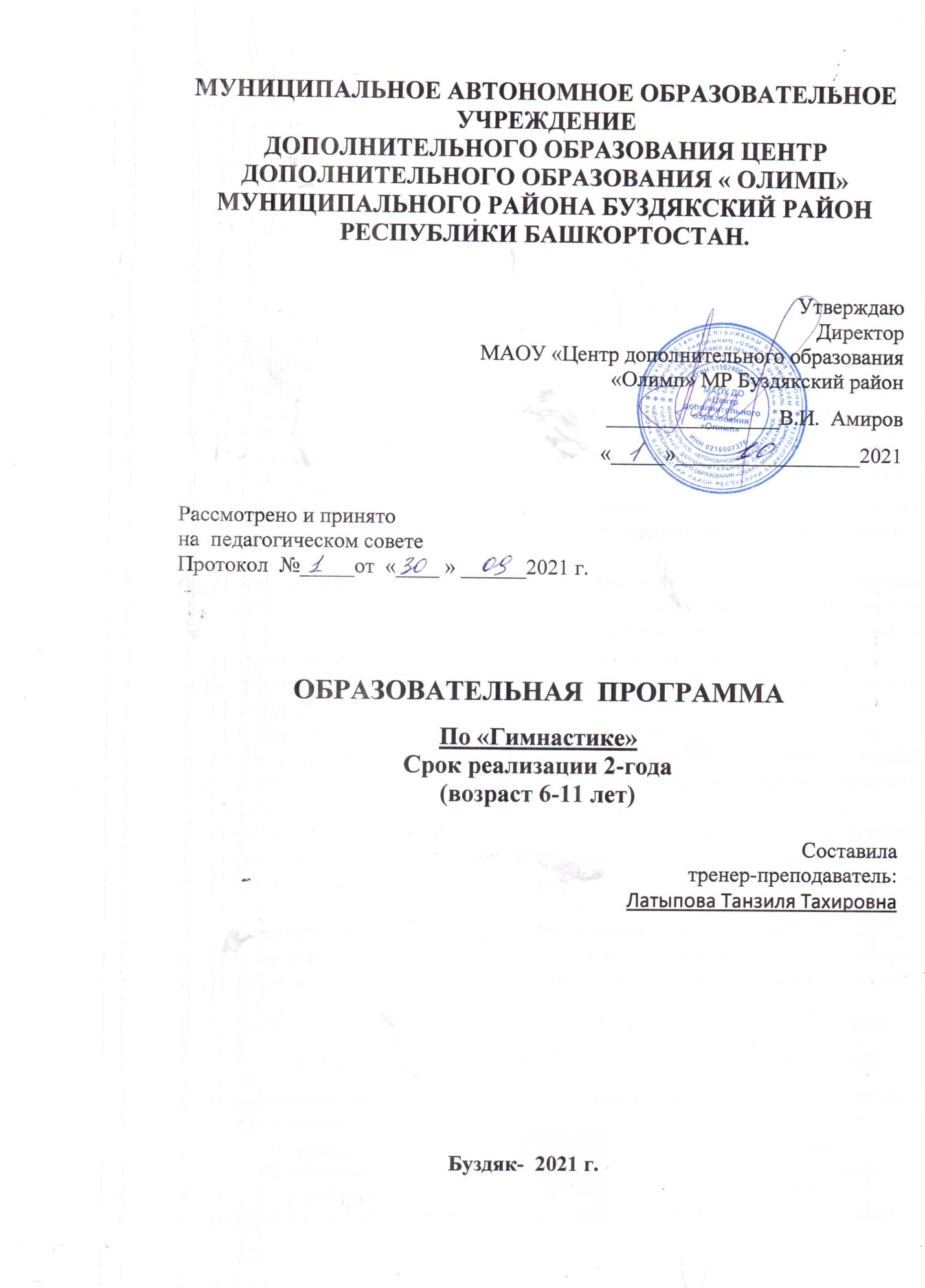 ПОЯСНИТЕЛЬНАЯ ЗАПИСКАДополнительная общеобразовательная  программа  является основным документом, определяющим направленность и содержание тренировочного и воспитательного процессов в МАОУ «Центр дополнительного образования «Олимп» МР Буздякский район Республики Башкортостан» и составлена на оснований: 1. Федерального закона «Об образовании в Российской Федерации» от 29.12.12 №273-ФЗ; 2. Федерального закона «О физической культуре и спорте в Российской Федерации» от 04.12.2007 № 329-ФЗ (ред. от 07.06.2013);3. Приказа Минобрнауки РФ от 29.08.2013 № 1008 « Об утверждении Порядка организации и осуществления образовательной деятельности по дополнительным общеобразовательным программам»;4.  Приказа Минспорта РФ от 27.12.2013 №1125 «Об утверждении особенностей организации и осуществления образовательной, тренировочной и методической деятельности в области физической культуры и спорта»;5. Приказа Минздравсоцразвития РФ от 09.08.2010 № 613-н «Об утверждении порядка оказания медицинской помощи при провидении физкультурных и спортивных мероприятий»;             6. Устава МАОУ «Центр дополнительного образования «Олимп» МР Буздякский район Республики Башкортостан»;           7. Образовательной программы МАОУ «Центр дополнительного образования «Олимп» МР Буздякский район Республики Башкортостан».Отличительной особенностью программы является: - больший акцент направлен на  подготовку детей, в основном младшего школьного возраста, начинающих с «нуля», - возможность заниматься данным видом спорта с любого возраста; - формирование разновозрастных групп в зависимости от уровня подготовки. Вид программы – модифицированная. Рабочая программа секции «Гимнастика» разработана на основе примерной программы по предмету «Физическая культура»; программы «Физическая культура» автора А.П.Матвеева, изд. М. «Просвещение», 2011 год; программы «Акробатика для всех» В.В.Козлова, изд.М. «Владос», 2003 г.Актуальность. Тема здоровья и физического развития детей была, есть и будет актуальной во все время. В системе физического воспитания гимнастике принадлежит ведущая роль в деле укрепления здоровья.Гимнастика – это тренирующие упражнения, направленные на конкретные мышечные группы. Они оказывают трофическое влияние, усиливают регулирующую роль коры головного мозга, способствуют тренировке двигательного и лежащих рядом с ним речевых центров. Отличительной чертой гимнастики является многообразие средств и методов их применения, что позволяет целенаправленно воздействовать на развитие всех основных функций организма.Цель программы: Углубленное обучение детей гимнастике в доступной для них форме.Задачи программы:Обучение детей акробатическим упражнениям;Совершенствование двигательной деятельности детей и формирование у них правильной осанки;Воспитание здоровых, всесторонне развитых, волевых и дисциплинированных школьников;Обучение основам техники гимнастических упражнений и формирование необходимых умений и навыков для дальнейшего совершенствования;Воспитание интереса и потребности к занятиям физическими упражнениями;Пропаганда физической культуры и спорта.Программа рассчитана на два года обучения:I год - начальное обучение. Набор в группы детей 6-11лет;II год – формирование и закрепления основных двигательных навыков и умений;углубленное усвоение акробатических элементов, подготовка к выступлениям на концертах и праздниках;Занятие проводится в группе по 10-15 человек, так как предусматривается работа индивидуально. Проводиться занятие 2 раза в неделю, в год 68 часовС целью более эффективного осуществления индивидуального подхода к каждому ребенку в соответствии с его природными особенностями программа построена по принципу «Каждый ребенок продвигается в своем физическом развитии от программы – минимум до программы – максимум, независимо от возраста». Этот принцип был сформирован на основе идей Л.В. Выготского, А.И. Леонтьева, Л.В. Занкова и другие. Его применение позволяет вызывать у детей личную заинтересованность в самостоятельном совершенствовании своих результатов.Для успешного решения задач используются следующие методы и приемы:1.Организационные:Наглядные (показ, помощь);Словесные (описание, объяснение, название упражнений);Практические (повторение, самостоятельное выполнение упражнений);2. Мотивационные (убеждение, поощрение);3. Контрольно – коррекционные.     Основной формой работы по программе является групповое учебно–тренировочное занятие. Кроме организованных учебно–тренировочных занятий, дети должны самостоятельно ежедневно проводить утреннюю зарядку, а также выполнять индивидуальные задания руководителя по совершенствованию своей физической и специальной подготовленности. Для выработки правильной осанки развития координации движения, овладения основам техники и стилем выполнения гимнастических упражнений рекомендуется на каждом занятии, выполнять комплекс хореографических упражнений у гимнастической стенки или в кругу, на занятиях использую игровой метод. Для музыкальной окраски композиций использую технические средства обучения. Музыкальное сопровождение дает особый жизнеутверждающий ритм.Учебный материал, предусмотренный программой, распределен в определенной последовательности с учетом физической и технической подготовленности обучающихся.Изучение теоретического материала проводятся в процессе практических занятий в форме бесед, презентаций.Физическая подготовка обучающихся является основой их будущих спортивных достижений. С целью ее обеспечения учебный материал содержит упражнения для общей и специальной физической подготовки, которые даются раздельно для каждой группы.Техническая подготовка осуществляется с помощью комплексов упражнений, описанных в программе. На разных этапах подготовки задачи её меняются и становятся более целенаправленными.Запись в секцию должна производится с разрешения врача, а в течение всего периода обучения необходимо совместно с медицинским работником проводить диагностику показателей развития физических качеств и двигательных навыков детей.ПРИНЦИПЫ ПРОВЕДЕНИЯ ЗАНЯТИЙ:1. Безопасность.Соблюдение правил техники безопасности, создание атмосферы доброжелательности, принятия каждого ребенка.2. Возрастное соответствие.Учитывают индивидуальные возможности детей.3. Преемственность.Каждый следующий этап базируется на уже сформированных навыках и, в свою очередь, формируют «зону ближайшего развития».4. НаглядностьАктивное использование предметной среды, в том числе искусственно организованной, опосредуемой вспомогательными приспособлениями.5. Дифференцированный подход.Учет индивидуальных способностей и физического развития ребенка.6. Рефлексия.Совместное обсуждение увиденного, почувствованного на занятиях и краткое резюме педагога в конце занятия.Форма подведения итогов – контрольные занятия. Разработаны контрольные упражнения и нормативы для оценки общей и специальной физической подготовленности по гимнастике.Успех в достижении высоких результатов зависит не только от физической и технической, но и от волевой подготовки детей. Обучая, следует воспитывать умение преодолевать трудности, настойчивость, выдержку, целеустремленность.Полученные знания и умения дети могут показать в различных физкультурных досугах, развлечениях и спортивных праздниках.СТРУКТУРА ЗАНЯТИЯ ПО ГИМНАСТИКЕПодготовительная часть по продолжительности занимает 8-10 минут и имеет собственные задачи:1. Задачи биологического аспекта - подготовка организма детей к предстоящей работе (настрой центральной нервной системы, подготовка опорно-двигательного аппарата к выполнению упражнений основной части занятия.)2.  Задачи педагогического аспекта - формирование у детей умение выполнять двигательные действия в разном темпе с разной амплитудой и степенью мышечного напряжения, овладение школой движения.Для решения этих задач в подготовительной части используются различные средства: строевые упражнения, разновидности передвижений, танцевальные упражнения, подвижные игры, вольные упражнения с элементами на координацию движений. Упражнения с высокой интенсивностью выполнения подготовительную часть включать; нецелесообразно, т.к. они могут снизить работоспособность детей в основной части. Поэтому здесь не ставятся задачи развития у детей таких двигательных качеств как сила, выносливость.Основная часть занятия занимает 15-20 минут и содержит следующие задачи:  1. Формирование жизненно необходимых и специальных (гимнастических) двигательных навыков. 2. Развитие волевых и физических качеств детей.Для решения этих задач в основной части занятия используется значительный подъем упражнений прикладные, акробатические и вольные.Заключительная часть занимает 3-5 минут. Основными ее задачами являются подготовка организма детей к предстоящей деятельности, подведение итогов данного занятия, задание на дом.В заключительной части занятия обычно используются успокаивающие упражнения (ходьба, упражнения на расслабление), отвлекающие (на внимание, на координацию, спокойные игры, выполняемые с музыкальным сопровождением), упражнения, способствующие повышению эмоционального состояния (танцевальные и т.п.).СОДЕРЖАНИЕ СЕКЦИИ «ГИМНАСТИКА» (68 ЧАСОВ)I. Общие сведения о гимнастике (3 часа)Краткий обзор развития гимнастики в РоссииГимнастическая терминологияМеры предупреждения травм на занятии по гимнастикеII. Упражнения на развитие гибкости (11 часов)Ходьба в приседе;Наклоны вперёд, назад, вправо, влево;Выпады и полу шпагаты, шпагаты;Высокие взмахи поочерёдно и попеременно правой и левой ногой;Широкие стойки на ногах;Комплексы ОРУ, включающие максимальное сгибание туловища (в стойках и седах);Тестовые упражнения по оценке гибкости и подвижности в суставах;Индивидуальные комплексы физических упражнений по развитию гибкости.III. Упражнения на развитие ловкости и координации (11 часов)Произвольное преодоление простых препятствий;Ходьба по гимнастической скамейке;Воспроизведение заданной игровой позы;Жонглирование малыми предметами;Преодоление полос препятствий, включающих висы, упоры, простые прыжки, перелезание через горку матов и т.д.;Упражнения на переключение внимания и чувственного контроля с одних участков тела на другие;Равновесия типа «ласточка»;Передвижения на носках, с поворотами и подскоками;Передвижения шагом, бегом, прыжками в разных направлениях по намеченным ориентирам.IV. Упражнения на формирование осанки (11 часов)Упражнения на проверку осанки;Ходьба на носках;Ходьба с заданной осанкой;Ходьба под музыкальное сопровождение;Танцевальные упражнения;Комплексы упражнений на контроль осанки в движении;Упражнения для укрепления и коррекции мышечного корсета;Жонглирование на ограниченной опоре;Комплексы упражнений на чередование напряжения и расслабления мышц отдельных участков тела.V. Акробатические упражнения (35 часов)Упоры (присев, лёжа, согнувшись)Седы (на пятках, углом)Группировка, перекаты в группировкеСтойка на лопатках (согнув и выпрямив ноги)Кувырок вперёд (назад)«мост» из положения лёжа на спине, «шпагаты» Элементы танцевальной и хореографической подготовкиНачальное обучение акробатическим прыжкам. Учебно – тематическое планирование секции «Гимнастика».К концу реализации программы по гимнастике дети должны:Уметь правильно выполнять акробатические упражнения;Запомнить последовательность упражнений в акробатической комбинации;Уметь владеть своим телом;Уметь легко выполнять упражнения;Научиться чувствовать себя уверенно при выполнении упражнений.Учебно – методическое обеспечение1.В.В.Козлов «Физическое воспитание детей «Акробатика»», изд.М. ВЛАДОС, 2003 г.2.В.П.Коркин «Акробатика», изд М. «Физкультура и спорт», 1990 г.Оборудование:1.Маты;2.Гинастические ленты;3.Мячи (разного диаметра);4.Флажки;5.Гимнастические палки;6.Степ – скамейки;7.Аудио кассеты.8.Гимнастические коврики.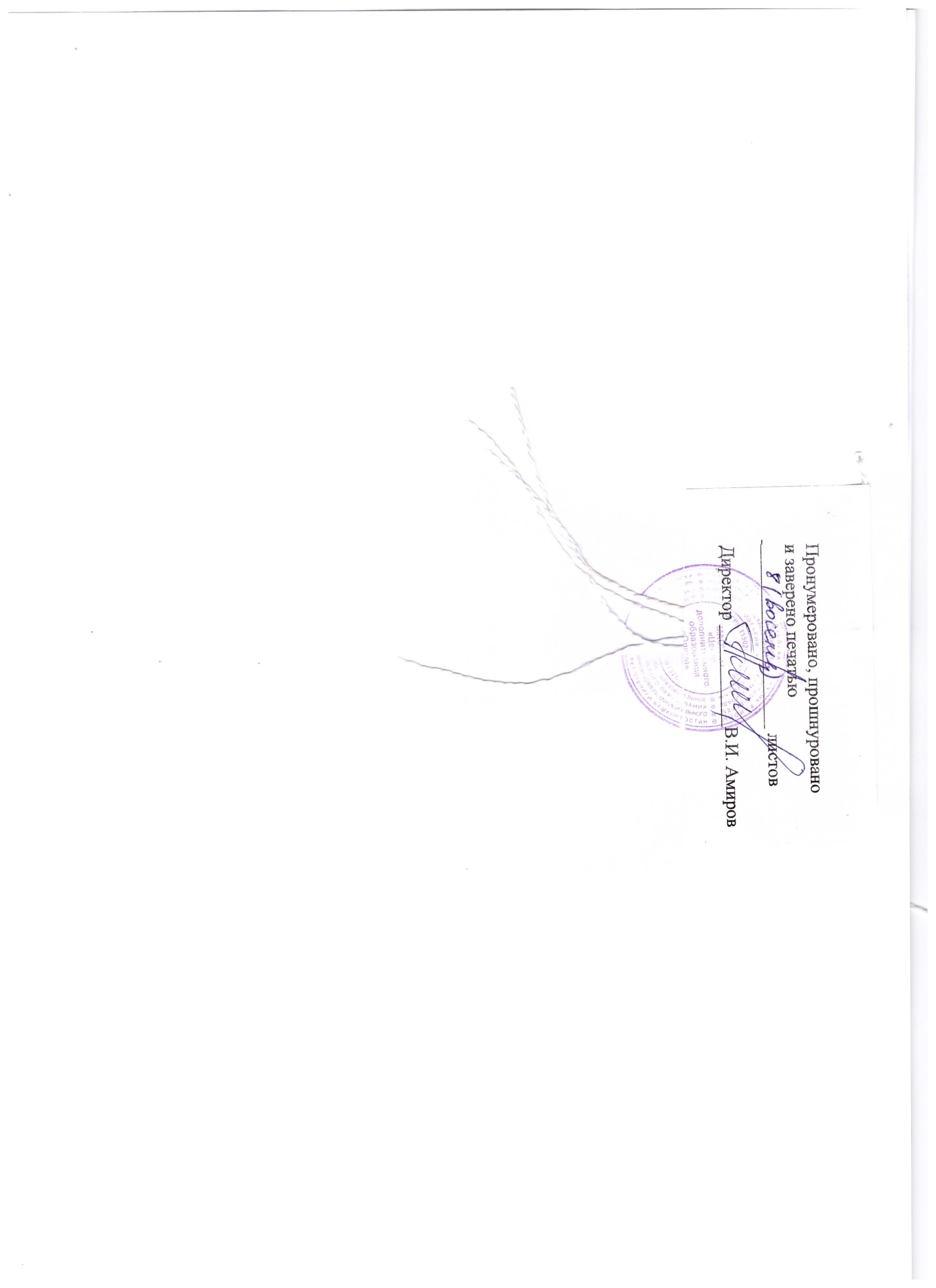 №п/пНаименование темы               Количество часов               Количество часов               Количество часов№п/пНаименование темыВсегоТеоретические занятияПрактические занятия1Общие сведения о гимнастике33-2Упражнения на развитие гибкости10193Упражнения на развитие ловкости и координации10194.Упражнения на формирование осанки10195.Акробатические упражнения35332ИТОГОИТОГО68959